Українська мова 1курс група АР-103Розмариця С.А.   rozmaritsa74@gmail.comКількість годин: 2 год. на тижденьВид навчального завдання: скласти опорний конспект, виконати вправи.ВАЖЛИВО!!!!!!!!Завдання практичних і домашніх робіт виконувати У ЗОШИТІ та надсилати ФОТО робіт  у ЗАЗНАЧЕНИЙ ТЕРМІН  на електронну пошту викладача,  який викладає дисципліну.Завдання для 9-10 тижнів9 тиждень ТЕРМІН  до  14 травня  ВКЛЮЧНОІ.Опрацювання консультативного матеріалу                                                                                                      ІІ.Виконання практичних вправ та домашного завдання.  ПИСЬМОВО 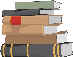 ТЕМА. Складні випадки синтаксичного керування. Вживання прийменників.http://shkola.in.ua/1146-ukrainska-mova-11-klas-hlazova-2019.htmlОЗНАЙОМИТИСЯ З  ПРАВИЛАМИ  З ЦИХ СТОРІНОК – С.62-64,71,73,76-78 ,84-85У ЗОШИТІ 4 вправи( 3 – класна робота + тести, 1 – домашня робота) 1. Законспектувати  ____фото у групі !!!!!! конспект до 1,5 сторінки.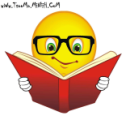 Завдання 1 .  Виберіть правильний варіант та запишіть!Завдання 2 .  вправа 129 с.78http://shkola.in.ua/1146-ukrainska-mova-11-klas-hlazova-2019.htmlЗавдання 3 .  вправа 143 с.85http://shkola.in.ua/1146-ukrainska-mova-11-klas-hlazova-2019.htmlВиконати тестові завданняГотуємося до ЗНОВ обох випадках прийменник пишеться окремо в рядкуа) (на)зустріч долі, (на)вздогін приятелям;б) (у)продовж години, (за)для дітей;в) (з)метою поліпшення, (під)кінець обговоренняг) (під)час канікул, рішення (що)до реконструкції2. Потребує редагування словосполученняа) гідно новому закону;б) відповідно до цього положення;в) чекати сестру;г) чотири учителі;д) у місті Харкові.3. НЕ ПОТРЕБУЄ редагування словосполученняа) знущатися над слабкішим;б) хворіти грипом;в) у повній мірі;г) нового будинка;д) додержувати чистоти.4.  Помилково вжито прийменник у варіантіа) іти за морозивом;б) писати за зразком;в) твір за картиною;г) економіст за фахом;д) за взаємною згодою.5. Граматично правильно побудовано словосполученняа) змагання по настільному тенісу;б) при сприянні міністерства;в) звернутися по допомогу;г) пропустити із-за хвороби;д) розмовляє на англійській мові6. Граматично правильно побудовано словосполученняа) на протязі кварталу;б) конспект по зоології;в) згідно до постанови;г) перекладати чеською;д) отримати по адресуДОМАШНЄ ЗАВДАННЯ:  http://shkola.in.ua/1146-ukrainska-mova-11-klas-hlazova-2019.htmlВправа  119 с.7210 тиждень ТЕРМІН  до  21 травня  ВКЛЮЧНОІ.Опрацювання консультативного матеріалу                                                                                                      ІІ.Виконання практичних вправ та домашного завдання.  ПИСЬМОВО ТЕМА. Пасивні конструкції. Неповні речення.http://shkola.in.ua/1146-ukrainska-mova-11-klas-hlazova-2019.htmlОЗНАЙОМИТИСЯ З  ПРАВИЛАМИ  З ЦИХ СТОРІНОК – С.94-102  законспектувати  до 1,5 сторінки ЗаконспектуватиНеповними називають речення, у яких пропущений один або кілька членів речення, що їх можна відтворити за змістом.Порівняйте:Повні реченняЗа вікнами місто святкове шумить.Хатина красується в сніговій шапці.Неповні реченняЗа вікнами місто святкове.(С.Короненко)Хатина в шапці сніговій.(Д. Павличко)Неповними можуть бути двоскладні та односкладні речення.Пропущені в неповних реченнях члени речення можна відтворити з:попереднього речення: Грубість заважає правильно зрозуміти сказане співрозмовником. Крім того, [?] стає на заваді взаємодії з ним ( з посібника);наступного речення: Як [?] мене завжди чекала, як виглядала! Я вдячний за це  своїй матері! (З листа);змісту самого речення: Києве мій, ти [?] у серці завжди (В.Сосюра);ситуації спілкування: Помелом [?]! Щоб духу в хаті не було! (Т.Шевченко).  Найчастіше неповні речення вживають у висловлюваннях розмовно-побутового та художнього стилів (поетичних текстах).Якщо на місці пропущеного члена речення у вимові роблять паузу, на письмі ставлять тире: У очах – синій льон і пісня (З.Кучерява). У ЗОШИТІ 5 вправ( 4 – класна робота, 1 – домашня робота, тести)ПЕРЕГЛЯНУТИ    презентацію Обов’язково !https://naurok.com.ua/prezentaciya-povni-i-nepovni-rechennya-nezakincheni-rechennya-stilistichni-funkci-h-tire-v-nepovnih-rechennyah-25083.html  повні  неповні реченняЗавдання 1 . Вибірково-розподільна робота► Прочитати речення. Визначити в них функцію тире. Вписати номери речень у відповідну колонку таблиці.     1. До сьогодні перших українських книг дійшло небагато, а              точніше — зовсім мало. 2. У центрі композиції — три пари істот з головами орлів і тулубами левів, далі з двох боків — лев і левиця (М. Русяєвa). 3. Маріїнський палац у Києві — пам'ятка історії, містобудування й архітектури (О. Ламонова). 4. Парк «Софіївка» — це поєднання штучних водоспадів, гірських вершин, каналів, ставків із фонтанами, павільйонів, скульптур і мармурових статуй античних богів і богинь, філософів і поетів (О. Седак). 5. Марія Приймаченко — майстер українського декоративного мистецтва (М. Шинкарук). 6. З трьох боків фортецю захищає сухий канал, вирубаний у скелях, а з північно-східного — прірва (В. Зубач). 7. Здавна Крим — місце масового паломництва (К. Ґудзик). 8. Навкруги — темні стіни лісу (К. Ґудзик). 9. «Повість минулих літ» — першооснова вивчення історії нашого народу (Д. Степовик). 10. Освіту Сергій Параджанов здобував спочатку в Тбілісі, а потім — у Москві (С. Цалик). 11. Найважливіша риса етикету — уміння володіти собою (А. Коваль).Завдання 2 .  врп 163 с.96http://shkola.in.ua/1146-ukrainska-mova-11-klas-hlazova-2019.htmlЗавдання 3 . 	впр 174 с.101http://shkola.in.ua/1146-ukrainska-mova-11-klas-hlazova-2019.htmlЗавдання 4 . впр 178 с.103http://shkola.in.ua/1146-ukrainska-mova-11-klas-hlazova-2019.htmlДОМАШНЄ ЗАВДАННЯ: І. http://shkola.in.ua/1146-ukrainska-mova-11-klas-hlazova-2019.htmlвпр. 166 с.98ІІ.Тестування1. Неповним є реченняА Не за горами старість.Б Старість не може казати неправду.В Старість – це вік спокою і споглядання.Г Перед очима залисніло небо, сизе, темне.ДНадворі тихо, анічичирк, анішелесть!2. Неповним є реченняА Екран заливає густа течія світла.Б Небо булоделікатно блакитне.ВПоезія – це завжди неповторність.ГПочало сутеніти на небі й долі.ДНа обрії тільки химерна поема гір.3. Неповним є реченняАБудинки низкою лиснять серед темно-зелених лісів.БІ зновузима за вікном господарює.ВСіли вечеряти.ГПо той бік Дніпра жовтіють піски, далі – луки.ДВесела ніч.ДСмеркало.4. Неповним є реченняАПил і вітер в обличчя.БГори й балки загрузають у густу тінь і темряву.ВЛюдська кров мовчить і не волає до небес про помсту.ГХлібороб із діда-прадіда, він любив землю.ДСтогне завія до рання, зламавши об ліс крило.5. Неповним є реченняАНа одному з малих полустанків я чекаю поїзда зранку.БАдресовані людям вірші – найщиріші у світі листи.ВУсі мої ліси, удень такі привітні, схрестилися вночі із небом на шаблях.ГГей, вдарте в струни, кобзарі, натхніть серця піснями!ДНад Києвом золотий гомін, і голуби, і сонце!6. Неповним є реченняАСтавати не звикайте  на коліна, живіть не під конем, а на коні.БЯкір, упавши на дно бухти, зариється в землю і триматиме корабель.ВЯка ганьба – плювати у криницю.ГЗа вікном – задуха.ДВитри піт солоний із чола, і трудись, забувши про утому.7. Неповним є реченняА День в’яже сонячні снопи і кличе в даль, за річку.Б Багато слів написано пером.ВХолодна осінь.Г За вікноммрячить.Д А в небі – райдуга-веселиця.8. Неповним є реченняА Чужі гріхи перед очима, а свої – за плечима.Б Усі стали на коліна і помолились Богу.ВПогода була тиха і ясна.Г Зашуміла вода й заревла.Д Скрізь світило сонце через водяну стелю.9. Неповним є реченняА Під срібний дзвін криницькидає ранок зір на небосхил гнідий.Б Там, над землею, неба шати, весняних сповнені окрас.ВПеред образами – непогасна лампада.Г Нашу Січ поглинув Дніпро.Д Від великої води надійся шкоди.10. Неповним є реченняА Без гайки– ні трактора, ні косарки.Б Йому порадили йти на роботу.ВСідлайте коней, хлопці-молодці.Г Довго тужить сумна бандура про діла у старій сивині.Д Понеси мене на крилах, радосте моя.11. Неповним є реченняА На старих, поважних лицях – думи.Б Усе геніальне – просте.ВПоговорили й про те, й про інше.Г Пролиту воду назад не збереш.Д Дерева стояли темною рівною стіною.12. Неповним є реченняА Очі – міра, душа – віра.Б Найдорожча пісня недоспівана.ВПрости мені, земле, дурість мою.Г Ісерце піснею вітає Атланта рідної землі.Д Між річечками – високий острівець.Вивчити правила. Змістом нагадувала / за змістом нагадувалаПід час канікулів / під час канікулУ ранзі полковника / у рангу полковникаЗ панею Наталією / з пані НаталієюПам’ятник Франка / пам’ятник ФранкуПриїхав із Чернівець / приїхав із ЧернівцівБагата на героїв / багата героямиПід час канікул / під час канікулівПриїхав із Сумів / приїхав із СумПіднести до степеня / піднести до степеніТире між підметом і присудкомТире на місці пропущеного члена речення